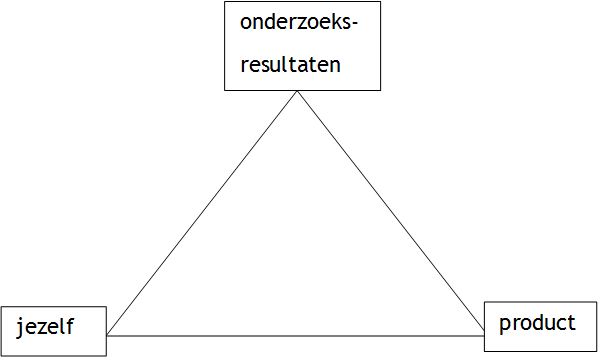 1. Wat presenteer je?Noteer hier wat je wilt presenteren2. Aan wie presenteer je?Noteer hier je doelgroep3. Waar moet je op letten bij deze doelgroep?Voorkennis:		Noteer hier de voorkennis van je doelgroep over het onderwerpInteresses/houding:	Noteer hier interesses van je doelgroep, welke benadering spreekt hen aan?Specifieke aspecten:	Noteer hier eigenschappen van je doelgroep die van belang zijn voor je presentatie.4. Waarom presenteer je?	Kies één van de volgende communicatiedoeleninformerenopiniërenovertuigenactiverenamuseren5. Hoe presenteer je?Zet één kruisje in de linkerkolom én één in de bijbehorende rechterkolom.Let erop dat de presentatievorm aansluit bij de opdracht, het presentatiedoel en jouw interesses en/of capaciteiten!één-richtingalleen schriftelijk, zonder mondelinge toelichtingonderzoeksverslag zaakvakkenonderzoeksverslag exactartikel:uiteenzetting (informatief)beschouwing (opiniërend)betoog (persuasief)adviesrapportstellingen met argumentenrecensieposterfolderbrochurepamfletanders, nl:...één-richtingalleen (multi)mediaal, zonder mondelinge toelichtingdocumentaire (video)diaklankbeeldtentoonstellingplakboekmaquettewebsiteproductdemonstratieanders, nl:...interactiefalleen mondeling
(evt. met ondersteunend gebruik van overhead, bord, video, …)onderzoekspresentatie zaakvakken
(evt. + hand out)onderzoekspresentatie exact
(evt + hand out)spreekbeurt:uiteenzetting (informatief)beschouwing (opiniërend)betoog (persuasief)discussie (evt. a.h.v. stellingen + argumenten)anders, nl:...interactiefcombinatie: mondeling met gebruik medium poster (+ hand out)power point (evt + hand out)anders, nl:interactiefanderstoneeluitvoeringmodeshowzangrapdansanders, nl: ……